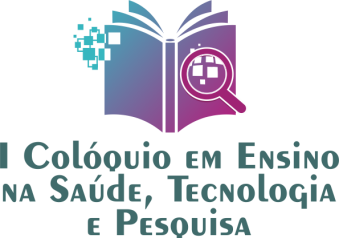 PROGRAMAÇÃO 1° Dia – Quinta Feira (29/11/2018)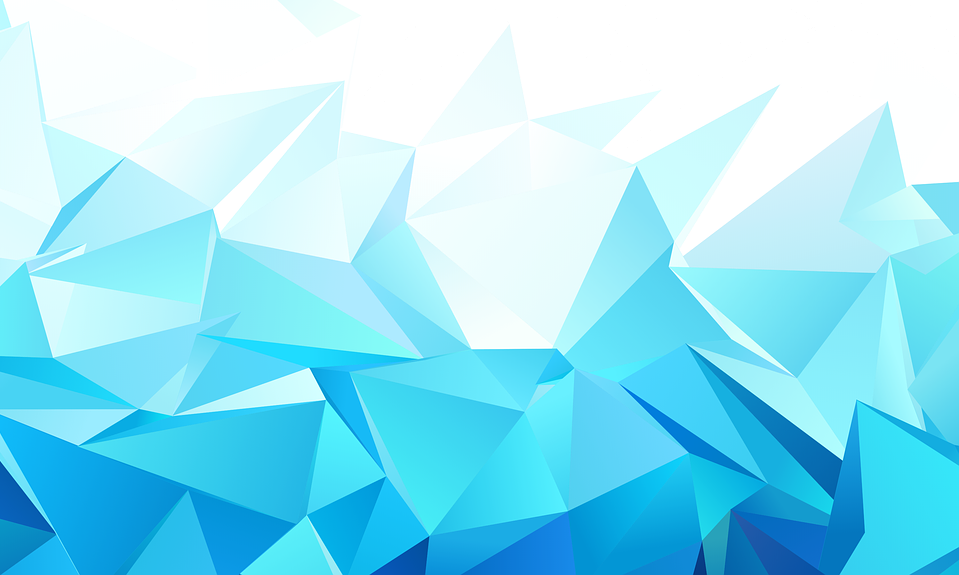 PROGRAMAÇÃO 2° Dia – Sexta Feira (30/11/2018)Mine currículo dos palestrantesProfa. Dra. Tania Cremonini de Araujo Jorge (Fiocruz/ RJ)É formada em Medicina pela UFRJ (1980) e Pesquisadora Titular em Saúde Pública da Fundação Oswaldo Cruz desde 1983. Concluiu Mestrado e Doutorado em Ciências (Biofísica) pela UFRJ e fez Pós-doutorado em 1989-90 na Bélgica (ULB) e na França (Inserm).http://lattes.cnpq.br/1782386890431709Profa. Me. Alessandra Nascimento Pontes (Centro Universitário CESMAC/ AL)Possui Graduação em Enfermagem e Obstetrícia pela Universidade Federal de Alagoas (2002). Pós-graduação em Urgência e Emergência em Enfermagem (UNCISAL), Docência do Ensino Superior (CESMAC) e especialização em Educação Profissional na Área de Saúde:enfermagem (Escola Nacional de Saúde Publica Sérgio Arouca (ENSP/ FIOCRUZ ), Mestre em Modelagem Computacional de Conhecimento no Curso de Ciências da Computação da Universidade Federal de Alagoas (MCC/UFAL), Programa de Residencia em Saúde com ênfase no SUS (Sírio Libanês), atualmente Doutoranda pela Universidade Presbiteriana Mackenzie -Disturbios do Desenvolvimento.http://lattes.cnpq.br/2333011156292736Profa. Dra. Rosana Quintella Brandão Vilela (Universidade Federal de Alagoas/UFAL)Médica, formada pela Universidade Federal de Alagoas; Mestrado e Doutorado em Medicina; Pós Doutorado em Ensino em Ciências da Saúde; Professora titular aposentada da Faculdade de Medicina da UFAL com atividades voluntarias de Ensino e Pesquisa na Pós Graduação.http://lattes.cnpq.br/4657527752217406Prof. Dr. Valter Silva (Centro Universitário Tiradentes - UNIT/AL)Doutor em Ciências na área de concentração de Saúde Baseada em Evidência pelo Programa de Pós-Graduação em Medicina Interna e Terapêutica (UNIFESP). Possui: (1) especialização em Estatística com Ênfase em Pesquisa Quantitativa (UEL); (2) aperfeiçoamento em Saúde Baseada em Evidências (Hospital Sírio-Libanês); (3) especialização em Obesidade, Emagrecimento e Saúde: Abordagem Multidisciplinar (UNIFESP); (4) especialização em Exercício Físico Aplicado à Reabilitação Cardíaca e Grupos Especiais (FEFISO); (4) graduação (Licenciatura e Bacharelado) em Educação Física (FEFISO). Atualmente é: (1) professor permanente do Professor do Programa de Pós-Graduação em Sociedade, Tecnologias e Políticas Públicas da UNIT/AL; (2) pesquisador associado do Instituto de Tecnologia e Pesquisa (ITP); (3) professor no curso de medicina da UNIT/AL.http://lattes.cnpq.br/5658866906519055Profa. Dra. Celia Alves Rozendo (Universidade Federal de Alagoas/ UFAL)Possui graduação em Enfermagem pela Universidade Federal de Alagoas (1989), mestrado (1995) e doutorado (2000) em Enfermagem pela Escola de Enfermagem de Ribeirão Preto/Universidade de São Paulo. Realizou pós-doutorado/estágio senior (2015) na FacultyofNursing, Universityof Alberta, Canadá, como bolsista da CAPES. Atualmente é professora associada do curso de Enfermagem da Universidade Federal de Alagoas. Tem experiência na área de Saúde e de enfermagem, com ênfase em gestão de serviços e ensino de saúde e de enfermagem, atuando principalmente nos seguintes temas: gestão em saúde e em enfermagem, trabalho e processo de trabalho em saúde e em enfermagem, políticas públicas de saúde e ensino na área de saúde e de enfermagem. Atua no ensino de graduação e pós-graduação, sendo professora permanente dos Programas de mestrado acadêmico em Enfermagem e mestrado profissional em Ensino na Saúde, ambos da Universidade Federal de Alagoas.http://lattes.cnpq.br/7390258318696012Profa. Dra. Adriana Ximenes da Silva (Universidade Federal de Alagoas/UFAL)Professora Associada de Fisiologia da UFAL. Neurocientista com Pós-Doutorado em Metabolismo Cerebral -Université de Lausanne, Suíça; Doutorado em Neurociências - Université de Paris VI (Pierre et Marie Curie), França.http://lattes.cnpq.br/4629680117400602Prof. Dr. Sérgio SeijiAragaki(Universidade Federal de Alagoas/UFAL)Possui graduação em Psicologia pela UNESP- Universidade Estadual Paulista Júlio de Mesquita Filho (1993), Mestrado e Doutorado em Psicologia Social pela Pontifícia Universidade Católica de São Paulo. Docente no curso de graduação em Medicina e no Mestrado Profissional de Ensino na Saúde da Faculdade de Medicina da Universidade Federal de Alagoas.http://lattes.cnpq.br/6170534155900279Prof. Dr. Bruno Severo Gomes (Universidade Federal de Pernambuco/UFPE)Graduação em Ciências Biológicas, Graduação em Biomedicina, Graduação em Teologia, Graduação em Pedagogia, Graduando em Filosofia, Graduando em Educação Física, Psicanálise Clínica (Em andamento), Educador Sexual, Especialização em Análises Clínicas, Especialização em Psicopedagogia, Mestrado em Micologia pela UFPE e Doutorado em Microbiologia pela UFPE e Pós-Doutorado em Medicina Tropical.http://lattes.cnpq.br/6209773452103841Profa. Dra. Rozangela Maria de Almeida Fernandes Wyszomirska (Universidade Estadual de Ciências da Saúde de Alagoas/UNCISAL)Possui graduação em Medicina pela Escola de Ciências Médicas de Alagoas (1980), atual Curso de Medicina do Centro de Ciências da Saúde da Universidade Estadual de Ciências da Saúde de Alagoas, residência em clínica médica pela Santa Casa de Misericórdia de Maceió, especialista em gastroenterologia pela Federação Brasileira de Gastroenterologia, mestrado em Clínica Médica pela Universidade Estadual de Campinas (1999) e doutorado em Clínica Médica pela Universidade Estadual de Campinas (2005). http://lattes.cnpq.br/7961962447769999HoraAçãoPalestranteLocal08h ás 09hCredenciamentoOrganizadores do eventoHall do 1° andar08h15min às 09hApresentação cultural-Mega auditório09h às 09h3ominMesa redonda – Boas vindas ao eventoReitores e coordenadores dos mestradosMega auditório09h30min as 11hhPalestra de abertura - Avanços e desafios do Ensino em SaúdeProfa. Dra Tania Cremonini Mega auditorio11-12Palestra – Tecnologia na EducaçãoProf. Me. Alessandra PontesMega auditório12h as 13hIntervalo/ Coffe Break-Hall do 1° andar14 as 15hPalestra – Como os adultos aprendemProfa. Dra. Rosana VilelaMega auditório15h as 16hPalestra – Saúde Baseada em EvidênciasProf. Dr. Valter SilvaMega auditório16h as 18hMine cursoIntrodução a Revisão Sistemáica-Prof. Msc. Ewerton AmorinPesquisa Qualitativa: Análise de Conteúdo x Análise do Discurso Profa. Dra. Kerle Dayane Tavares de LucenaAtualização do Currículo LattesProfa. Dra. Tania Cremonini Araújo-JorgeBusca em Bases de Dados e Periódicos CAPESProf. Dr.Prof. Dr. Kevan Guilherme Nóbrega BarbosaSala de aula ou espaço digitalHoraAçãoPalestranteLocal08h ás 09h30minPalestra – Métodos de Ensino Aprendizagem na SaúdeProfa. Dra. Célia RozendoMega auditório09h30min as 11h-Visita aos banners -Validação de recursos-Coffe BreakAvaliadoresHall do 1° andar 11 min às 12hPalestra – Neuromitos: Verdades e Mitos sobre o cerebro Profa. Dra. Adriana XimenesMega auditório12h as 13hIntervaloIntervaloIntervalo13h as 15hMesa redonda – Humanização no ensino e na saúde Prof. Dr. Bruno Severo GomesProf. Dr. Sergio Aragaki Mega auditório15h as 16hPalestra – Redes de Colaboração Internacional em PesquisaProf. Dra. Rosangela WyszomirskaMega auditório16h as 17:30hMine cursoComunicação no Ensino Superior - Prof. Dr. Celio  Fernando deSousa RodriguesMétodos Estatísticos: Quais Utilizar? Prof. Dr. EuclidesMauricio Trindade FilhoRecursos Educacionais-Profa. Dra. Almira Alves dos SantosElaborando Referências Bibliográficas com o Mendeley-Profa. Dra. Aldenir SantosSala de aula ou espaço digital17:30h as 18:30hEncerramento com:Premiações+ ApresentaçãoCultural +Coffe breakCoordenadores + Organizadores do eventoMega auditórioHall do 1° andar